 	Tennisclub Aurachtal-Falkendorf e.V.  	Mitgliedsbeiträge  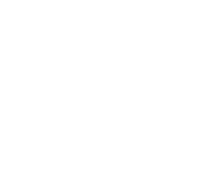 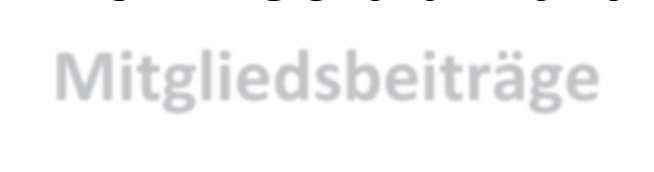 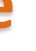 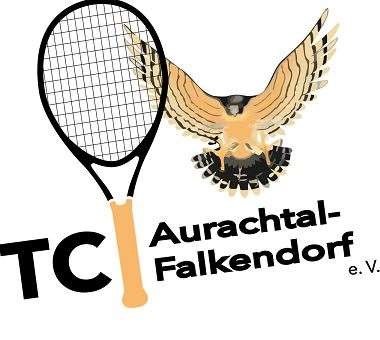 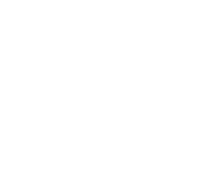 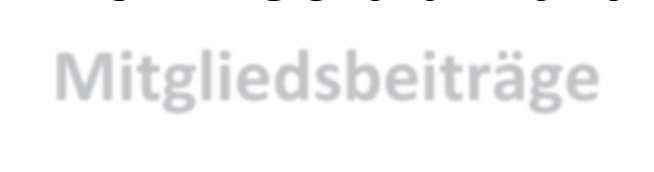 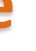 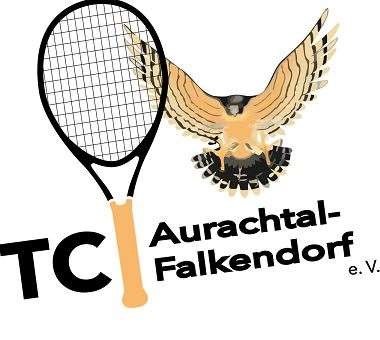 * Der Ausbildungsnachweis ist dem Verein sofort und danach jeweils bis spätestens 31. Dezember vorzulegen. Zur Einstufung in die jeweilige Beitragsart muss das entsprechende Alter zu Beginn des Kalenderjahres erreicht sein. Fördermitglieder werden wie Gäste behandelt und können die Halle nicht vergünstigt buchen. Bitte beachten: Gäste müssen sich vor dem ersten Spiel über www.tcaurachtal.de in unserem Platzbuchungssystem registrieren. Damit können sowohl Außen- als auch Hallenplätze gebucht werden. Spielt ein Gast mit einem Mitglied, muss der Platz grundsätzlich immer vom Gast gebucht werden. Für Außenplätze gilt: Gäste zahlen 6 € je Stunde, wobei die Gebühr automatisch abgebucht wird. Es sind max. 5 Gaststunden möglich. Die im Jahr des Beitritts an den Verein geleisteten Gebühren für Außenplätze werden angerechnet. Stand: 05/2019 	http://tcaurachtal.de 2019 2020 	 Fördermitglied (passives Mitglied) 45 € 50 € 	 Kinder und Jugendliche bis 18 Jahre 60 € 66 € 	 Azubi/Schüler/Student 18 bis 27 Jahre* 70 € 77 € 	 Erwachsene(r) 120 € 132 € 	 Ehepaar 220 € 242 € 	 1 Elternteil mit Kindern unter 18 Jahren 160 € 176 € 	 Familie mit Kindern unter 18 Jahren 260 € 286 € 	 Aufnahmegebühr einmalig je Person Arbeitsstunden:  5 € 5 € ab 18 Jahren jährlich 10 Stunden   -   alternativ: 9,19 €/Std 9,35 €/Std 